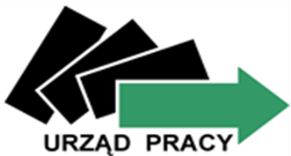 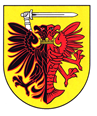 Powiatowe Targi Pracy i Edukacji10 marca 2023 r. godz. 10:00-13:00Hala Widowiskowo – Sportowa OSiR w Tucholi, ul. Warszawska 17Zgłoszenia prosimy przesyłać do dnia  27 lutego 2023 r.- e-mailem: pup@tuchola.pl-pocztą na adres: Powiatowy Urząd Pracy, Plac Wolności 23, 89-500 Tuchola-fax : 52 55 90 801Udział w Targach jest bezpłatnyDodatkowe informacje  i ustalenia – PUP Tuchola  tel. 52 55 90 814, 816 lub 818lub osobiście PUP Tuchola – parterZłożenie niniejszego Formularza zgłoszeniowego jest jednoznaczne z akceptacją Regulaminu Powiatowych Targów Pracy i Edukacji.………………………………………………(data i podpis Pracodawcy) FORMULARZ ZGŁOSZENIOWY Dane dotyczące WystawcyNazwa  firmypieczątka  PKD 2007 …………………………….liczba aktualnie zatrudnionych pracowników …………………………………Adres:Ulica: ……………………………………………………………………………………………………………………………………………….Kod: …………………………………………….. Miejscowość: ………………………………………………………………………….Tel.: …………………………………… Fax: ……………………………………….E-mail: ………………………………………………Osoba/y reprezentująca/e pracodawcę (do kontaktu w sprawie udziału w Targach)Ustalenia dotyczące udziału w Powiatowych Targach Pracy i Edukacji:Oferowane miejsce/a pracy (prosimy podać stanowisko i liczbę zgłaszanych miejsc)………………………………………………………………………………………………………………………………………………………………………………………………………………………………………………………………………………………………………………………………………………………………………………………………………………………………Udział firmy bez oferowania aktualnie wolnych miejsc pracy, związany z prezentacją firmy oraz ewentualnym naborem kandydatów do zatrudnienia w późniejszym terminie.…………………………………………………………………………………………………………………………………………………………………………………………………………………………………………………………………………………..